ЗАКЛЮЧЕНИЕна проект закона Удмуртской Республики № 1916-6зп «Об исполнении бюджета Территориального фонда обязательного медицинского страхования Удмуртской Республики за 2021 год» Постоянная комиссия, рассмотрев проект закона Удмуртской Республики № 1916-6зп «Об исполнении бюджета Территориального фонда обязательного медицинского страхования Удмуртской Республики за 2021 год» (далее – проект закона), отмечает следующее.Настоящий проект закона внесён субъектом права законодательной инициативы, предусмотренным частью 1 статьи 37 Конституции Удмуртской Республики, и соответствует требованиям, определённым статьёй 64 Регламента Государственного Совета Удмуртской Республики. Бюджет Территориального фонда обязательного медицинского страхования Удмуртской Республики (далее Фонд) утверждён Законом Удмуртской Республики от 25 декабря 2020 года № 88-РЗ «О бюджете Территориального фонда обязательного медицинского страхования Удмуртской Республики на 2021 год и на плановый период 2022 и 2023 годов» (далее – Закон УР № 88-РЗ). В течение 2021 года в бюджет Фонда были внесены 2 изменения в соответствии с Законами Удмуртской Республики от 14 июля 2021 года № 77-РЗ и от 10 декабря 2021 года № 130-РЗ в связи с уточнением сумм прочих налоговых и неналоговых доходов, безвозмездных поступлений из бюджета Федерального фонда обязательного медицинского страхования и возврата остатков целевых средств прошлых лет. Исполнение бюджета Фонда осуществлялось на основании сводной бюджетной росписи, что объясняет наличие отклонений в большую сторону от установленных Законом УР № 88-РЗ бюджетных назначений. Изменения в показатели сводной бюджетной росписи внесены в соответствии с Бюджетным кодексом Российской Федерации.Доходная часть бюджета Фонда исполнена в сумме 25 742 212,0 тыс. рублей, что составляет 106,2 % от действующей редакции Закона УР № 88-РЗ и 100,7 % от плановых бюджетных назначений с учетом внесенных изменений (сводной бюджетной росписи). В сравнении с 2020 годом доходы Фонда возросли на 3 564 435,1 тыс. рублей или на 16,1 % (по сравнению с 2019 годом – на 25,0 %).Исполнение основных показателей бюджета Фонда за 2021 год представлено в таблице.Исполнение основных показателей бюджета Фонда за 2020 – 2021 годы   тыс. руб.Безвозмездные поступления (межбюджетные трансферты и субвенция из Фонда федерльного ОМС) в бюджете Фонда определились в сумме 25 605 712,2 тыс. рублей, что составляет 106,1 % от плана с учетом изменений. Темп роста безвозмездных поступлений к 2020 году составляет 116,0 %, средств получено больше на 3 524 003,4 тыс. рублей. Бюджет Фонда по расходам за отчетный период исполнен в сумме 25 404 261,8 тыс. рублей, что составляет 104,1 % от плановых бюджетных назначений, утвержденных Законом УР № 88-РЗ. По сравнению с 2020 годом расходы бюджета Фонда увеличились на 3 249 917,10 тыс. рублей или на 14,7%.Бюджет Фонда за 2021 год исполнен с превышением доходов над расходами (профицит) в сумме 337 950,2 тыс. рублей. С учетом остатка на 1 января 2021 года, остаток средств бюджета Фонда на конец 2022 года составил 496 752,9 тыс. рублей.Согласно пояснительной записке к проекту закона, в 2021 году в другие территориальные фонды ОМС за оказанную медицинскую помощь направлены средства по 107 249 обращениям граждан, застрахованных в Удмуртской Республике (в 2020 году – 112 301, в 2019 году – 116 204). В то же время в медицинские организации Удмуртской Республики за медицинской помощью обратились 88 593 иногородних граждан (в 2020 году – 68 722, в 2019 году – 72 422). Таким образом, количество обращений граждан в медицинские организации других субъектов Российской Федерации составило на 21,0 % больше, чем обращений иногородних граждан в медицинские организации Удмуртской Республики. При этом, объёмы средств, направленных на финансирование оказанной медицинской помощи по обоим случаям в 2021 году, оказались примерно на одном уровне и составили 790 378,8 тыс. рублей и 809 954,4 тыс. рублей соответственно. Стоит отметить, что данное соотношение впервые превысило в пользу Удмуртской Республики.Информация об оказанной медицинской помощи иногородним гражданам и лицам, застрахованным на территории Удмуртской Республики представлена в таблице.В соответствии с заключением Государственного контрольного комитета к проекту закона, в Удмуртской Республике в основном медицинская помощь оказывается гражданам, застрахованным на территории Республики Татарстан, Пермского края, Республики Башкортостан. Наибольшие суммы по оплате счетов за лечение жителей Удмуртской Республики направлены в территориальные фонды медицинского страхования Кировской области, г. Москвы и Пермского края.Согласно сведениям Территориального фонда обязательного медицинского страхования, по сравнению с 2020 годом, за 2021 год увеличилось:- количество организаций, осуществляющих деятельность в сфере обязательного медицинского страхования по территориальной программе ОМС Удмуртской Республики со 124 до 137, в том числе количество организаций частной формы собственности с 49 до 65;- количество случаев госпитализации пациентов по стационарной помощи на 10 733 (или на 4,3%), а также количество случаев пребывания пациентов в дневных стационарах и стационарах дневного пребывания на 6 170 (или на 8,8%); - количество вызовов скорой медицинской помощи на 10 470 (или на 2,4%).  На проект закона получены положительные заключения Правового управления Аппарата Государственного Совета Удмуртской Республики, Прокуратуры Удмуртской Республики, Управления Министерства юстиции Российской Федерации по Удмуртской Республике, Государственного контрольного комитета Удмуртской Республики и постоянной комиссии Государственного Совета Удмуртской Республики по здравоохранению, демографической и семейной политике. Постоянная комиссия рекомендует Государственному Совету Удмуртской Республики принять проект закона Удмуртской Республики «Об исполнении бюджета Территориального фонда обязательного медицинского страхования Удмуртской Республики за 2021 год» сразу в двух чтениях.Председатель постоянной комиссии                                                  В.В. ПаршинГОСУДАРСТВЕННЫЙ СОВЕТУДМУРТСКОЙ РЕСПУБЛИКИ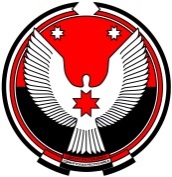 УДМУРТ ЭЛЬКУНЫСЬКУН КЕНЕШПОСТОЯННАЯ КОМИССИЯпо бюджету, налогами финансамБюджетъя, вытъёсъя но коньдон ужпумъёсъяЯЛАН УЖАСЬ ӦРИим. 50-летия Октября пл., д.15, г. Ижевск, 426074. Тел. (3412) 91-32-04, факс (3412) 91-30-89,e-mail: budjet@gossovet.udm.ruим. 50-летия Октября пл., д.15, г. Ижевск, 426074. Тел. (3412) 91-32-04, факс (3412) 91-30-89,e-mail: budjet@gossovet.udm.ruим. 50-летия Октября пл., д.15, г. Ижевск, 426074. Тел. (3412) 91-32-04, факс (3412) 91-30-89,e-mail: budjet@gossovet.udm.ruим. 50-летия Октября пл., д.15, г. Ижевск, 426074. Тел. (3412) 91-32-04, факс (3412) 91-30-89,e-mail: budjet@gossovet.udm.ru2 июня 2022 г.№ _____г. Ижевскг. Ижевскг. ИжевскИсполнение бюджета Фонда за 2020 годПервоначальный план на 2021 год (по закону от 25.12.2020№ 88-РЗ)План с учетом изменений (в ред. закона от 10.12.2021 № 130-РЗ)Исполнение бюджета Фонда за 2021 годИсполнение бюджета Фонда за 2021 год, %Темп роста к 2020 году, в %Доходы Фонда22 177 776,922 529 713,024 243 483,025 742 212,0106,2116,1Налоговые и неналоговые доходы96 068,180 000,0120 061,4136 499,8113,7142,1Безвозмездные поступления22 081 708,822 449 713,024 123 421,625 605 712,2106,1116,0Расходы Фонда22 154 344,722 531 713,024 400 285,725 404 261,8104,1114,7Дефицит/Профицит23 432,2-2 000,0-156 802,7337 950,2Остатки средств на начало года 158 802,72 000,0158 802,7158 802,7За помощь иногородним гражданам в ТФОМС УРВ другие территориальные фонды ОМС за граждан УРОтклонение2021 год (отчет)Перечислено, тыс. руб.809 954,4790 378,8+ 19 575,62021 год (отчет)Доля, %50,649,42021 год (отчет)Кол-во обращений88 593,0107 249,0-18 656,02020 год(справочно)Перечислено, тыс. руб.513 065,3877 179,2-364 113,92020 год(справочно)Доля, %36,963,12020 год(справочно)Кол-во обращений68 722,0112 301,0-43 579,02019 год (справочно)Перечислено тыс. руб.454 959,9767 055,6-312 095,72019 год (справочно)Доля, %37,262,82019 год (справочно)Кол-во обращений72 442,0116 204,0-43 762,02017 год (справочно)Перечислено тыс. руб.199 421,3372 763,4-173 342,12017 год (справочно)Доля, %34,965,12017 год (справочно)Кол-во обращений62 375135 138-72 763,0